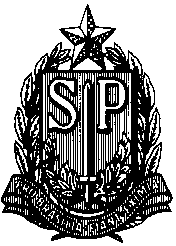 SECRETARIA DE ESTADO DA EDUCAÇÃOCoordenadoria de Ensino da Região Metropolitana da Grande São PauloDiretoria de Ensino Norte 2 Rua Plínio Pasqui, 217 – Parada InglesaD A D O S    D E     E N D E R E Ç A M E N T OD A D O S    D E     E N D E R E Ç A M E N T OD A D O S    D E     E N D E R E Ç A M E N T OD A D O S    D E     E N D E R E Ç A M E N T OD A D O S    D E     E N D E R E Ç A M E N T OD A D O S    D E     E N D E R E Ç A M E N T OD A D O S    D E     E N D E R E Ç A M E N T ONome: Nome: Nome: Nome: Nome: R.G.R.G.Endereço ( Rua/Av./ n º / PraçaEndereço ( Rua/Av./ n º / PraçaEndereço ( Rua/Av./ n º / PraçaEndereço ( Rua/Av./ n º / PraçaEndereço ( Rua/Av./ n º / PraçaEndereço ( Rua/Av./ n º / PraçaEndereço ( Rua/Av./ n º / PraçaBairroBairroBairroDistritoDistritoCEPCEPCidade/MunícipioCidade/MunícipioEst.Telefone p/ contato(  ) Telefone p/ contato(  ) Telefone p/ contato(  ) Telefone p/ contato(  ) D E C L A R A Ç Ã O                                                                                  DECLARO, para fins de percepção de proventos, que indico a instituição bancária abaixo discriminada:D E C L A R A Ç Ã O                                                                                  DECLARO, para fins de percepção de proventos, que indico a instituição bancária abaixo discriminada:D E C L A R A Ç Ã O                                                                                  DECLARO, para fins de percepção de proventos, que indico a instituição bancária abaixo discriminada:D E C L A R A Ç Ã O                                                                                  DECLARO, para fins de percepção de proventos, que indico a instituição bancária abaixo discriminada:D E C L A R A Ç Ã O                                                                                  DECLARO, para fins de percepção de proventos, que indico a instituição bancária abaixo discriminada:D E C L A R A Ç Ã O                                                                                  DECLARO, para fins de percepção de proventos, que indico a instituição bancária abaixo discriminada:D E C L A R A Ç Ã O                                                                                  DECLARO, para fins de percepção de proventos, que indico a instituição bancária abaixo discriminada:                    BANCO DO BRASIL                    BANCO DO BRASIL                    BANCO DO BRASIL                    BANCO DO BRASIL                    BANCO DO BRASIL                    BANCO DO BRASIL                    BANCO DO BRASILAgência Nome da AgênciaNome da AgênciaTipo              -Número da Conta Número da Conta Dig.OBSERVAÇÃO:_____________________________________________________________________________________________________________________________________________________________________________________________________________________________________________________________________________________________________________________________________________________________________________________________________________________________________________________________________________________________________________________                                                                                             São Paulo, __________________________________________________                                                                                                     Assinatura       do         ResponsávelOBSERVAÇÃO:_____________________________________________________________________________________________________________________________________________________________________________________________________________________________________________________________________________________________________________________________________________________________________________________________________________________________________________________________________________________________________________________                                                                                             São Paulo, __________________________________________________                                                                                                     Assinatura       do         ResponsávelOBSERVAÇÃO:_____________________________________________________________________________________________________________________________________________________________________________________________________________________________________________________________________________________________________________________________________________________________________________________________________________________________________________________________________________________________________________________                                                                                             São Paulo, __________________________________________________                                                                                                     Assinatura       do         ResponsávelOBSERVAÇÃO:_____________________________________________________________________________________________________________________________________________________________________________________________________________________________________________________________________________________________________________________________________________________________________________________________________________________________________________________________________________________________________________________                                                                                             São Paulo, __________________________________________________                                                                                                     Assinatura       do         ResponsávelOBSERVAÇÃO:_____________________________________________________________________________________________________________________________________________________________________________________________________________________________________________________________________________________________________________________________________________________________________________________________________________________________________________________________________________________________________________________                                                                                             São Paulo, __________________________________________________                                                                                                     Assinatura       do         ResponsávelOBSERVAÇÃO:_____________________________________________________________________________________________________________________________________________________________________________________________________________________________________________________________________________________________________________________________________________________________________________________________________________________________________________________________________________________________________________________                                                                                             São Paulo, __________________________________________________                                                                                                     Assinatura       do         ResponsávelOBSERVAÇÃO:_____________________________________________________________________________________________________________________________________________________________________________________________________________________________________________________________________________________________________________________________________________________________________________________________________________________________________________________________________________________________________________________                                                                                             São Paulo, __________________________________________________                                                                                                     Assinatura       do         Responsável